                                         ПРОЕКТ
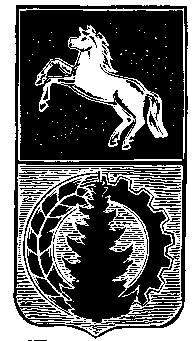 АДМИНИСТРАЦИЯ  АСИНОВСКОГО  РАЙОНАПОСТАНОВЛЕНИЕ	28.02.2014                                                                                                                  № 391	г. АсиноОб утверждении схемы размещения рекламных конструкций на территории Асиновского района           Руководствуясь ч. 5.8 ст. 19 Федерального закона от 13.03.2006 № 38-ФЗ «О рекламе»:ПОСТАНОВЛЯЮ:             1. Утвердить схему размещения рекламных конструкций на территории Асиновского района согласно приложению.             2. Настоящее постановление  подлежит официальному опубликованию в средствах массовой информации и на официальном сайте муниципального образования «Асиновский район» в сети Интернет.             3. Контроль за  исполнением настоящего постановления возложить на Первого заместителя Главы Администрации Асиновского района по обеспечению жизнедеятельности и безопасности А.А. Юрченко.Глава Асиновского района                                                                                  А.Е. Ханыгов